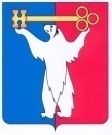 АДМИНИСТРАЦИЯ ГОРОДА НОРИЛЬСКАКРАСНОЯРСКОГО КРАЯПОСТАНОВЛЕНИЕ28.02.2020	г. Норильск		№  89О внесении изменений в постановление Администрации города Норильска от 13.08.2012 № 257	В целях приведения Административного регламента предоставления муниципальной услуги по подготовке и выдаче градостроительных планов земельных участков в соответствие с Градостроительным кодексом Российской Федерации, руководствуясь Порядком разработки и утверждения административных регламентов предоставления муниципальных услуг, оказываемых Администрацией города Норильска, утвержденным постановлением Администрации города Норильска от 31.12.2010 № 540,ПОСТАНОВЛЯЮ:1. Внести в Административный регламент предоставления муниципальной услуги по подготовке и выдаче градостроительных планов земельных участков, утвержденный постановлением Администрации города Норильска от 13.08.2012 № 257 (далее – Административный регламент), следующие изменения:1.1. В абзаце четвертом пункта 2.5, пункте 3.3.3 Административного регламента слова «20 рабочих дней» заменить словами «14 рабочих дней».2.	Опубликовать настоящее постановление в газете «Заполярная правда» и разместить его на официальном сайте муниципального образования город Норильск.3.	Настоящее постановление вступает в силу после его официального опубликования в газете «Заполярная правда» и распространяет свое действие на правоотношения, возникшие с 28.12.2019.Глава города Норильска			                                                         Р.В. Ахметчин